ΒΑΣΙΛΕΙΟΣ ΡΩΜΑΝΟΣ ΤΟΥ αΝΤΩΝΙΟΥ                                                                          e-mail: romanos@uoc.gr τηλ. γραφείου: 2831-0-77505I. ΕΚΠΑΙΔΕΥΣΗ & ΕΡΕΥΝΗΤΙΚΕΣ ΕΡΓΑΣΙΕΣ.	1998   Doctor of Philosophy in Government  (Πολιτικές Επιστήμες).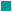 Graduate School, University of Essex, England.PhD Thesis: ‘‘Modernity and Autonomy: Cornelius Castoriadis’ defense of Democracy’’, υπό την επίβλεψη των καθηγητών J.M. Bernstein και A. Weale (external examiner: M. Passerin D’ Entrèves). 	1992 Master of Arts in History and Philosophy of Social and Political Science. School of Social Sciences, University of Essex, England.               M.A. Dissertation: “The Marxist Philosophy of History”. 	1991   Postgraduate Certificate in Political Science. School of Social Sciences, University of Essex, England.   	1990    Πτυχίο Οικονομικών Επιστημών.Σχολή Νομικών-Οικονομικών και Πολιτικών Επιστημών, Εθνικό και Καποδιστριακό Πανεπιστήμιο Αθηνών.                  Πτυχιακή Εργασία: “Η Ατομική Ιδιοκτησία στην Ιστορία της Οικονομικής Σκέψης”.        1984	Απολυτήριο Λυκείου.Λεόντειο Λύκειο Νέας Σμύρνης.     Βαθμός: Άριστα 18,7II. ΕΠΑΓΓΕΛΜΑΤΙΚΗ & ΔΙΔΑΚΤΙΚΗ ΕΜΠΕΙΡΙΑ. από 03-2018 έως σήμερα. Μόνιμος Επίκουρος Καθηγητής [ΦΕΚ 270/15-03-2018, τ. Γ΄], Τμήμα Κοινωνιολογίας, Πανεπιστήμιο Κρήτης (γνωστικό αντικείμενο: Κοινωνική Θεωρία). από 12-2013 έως 03-2018. Επίκουρος Καθηγητής [ΦΕΚ 234/27-02-2014, τ. Γ΄], Τμήμα Κοινωνιολογίας, Πανεπιστήμιο Κρήτης (γνωστικό αντικείμενο: Κοινωνική Θεωρία). 02-2008 έως σήμερα. Λέκτωρ [ΦΕΚ 353/12-05-2009, τ. Γ΄], Τμήμα Κοινωνιολογίας, Πανεπιστήμιο Κρήτης (γνωστικό αντικείμενο: Κοινωνιολογική Θεωρία).Μαθήματα: Μεταπτυχιακό Σεμινάριο “Σύγχρονα Ζητήματα στην Κοινωνιολογία ΙΙ”, Μεταπτυχιακό Σεμινάριο “Κοινωνική και Πολιτική Φιλοσοφία”, Παράδοση και Φροντιστήριο ‘‘Κοινωνική Θεωρία ΙΙΙ (Σύγχρονοι Θεωρητικοί)’’, Σεμινάριο “Κοινωνική Σκέψη και Νεωτερικότητα”, Παράδοση και Φροντιστήριο ‘‘Κοινωνική Θεωρία ΙΙ (Κλασσικοί Θεωρητικοί)’’, Παράδοση και Φροντιστήριο ‘‘Κοινωνική Θεωρία Ι (Κλασσικοί Θεωρητικοί)’’, Σεμινάριο "Ειδικά Θέματα στους Κλασικούς Θεωρητικούς της Κοινωνιολογίας", Μεταπτυχιακό Σεμινάριο “Ιδεολογία και Πολιτικός Λόγος”. Χειμερινό Εξάμηνο ακαδ. έτους 2012-13: διδασκαλία του υποχρεωτικού μαθήματος «Κλασσικές Κοινωνικές Θεωρίες», Τμήμα Κοινωνικής Πολιτικής, Πάντειο Πανεπιστήμιο Κοινωνικών και Πολιτικών Επιστημών. 02-2002 έως 03-2005. Λέκτωρ (Π.Δ. 407/1980), Τμήμα Κοινωνιολογίας, Πανεπιστήμιο Κρήτης.Μαθήματα: Σεμινάριο “Η Νεωτερικότητα στον K. Marx και στον M. Weber”, Παράδοση ‘‘Νεωτερικότητα και Δημοκρατία’’, Παράδοση και Φροντιστήριο (Κείμενα) ‘‘Κοινωνική Θεωρία ΙΙΙ (Σύγχρονοι Θεωρητικοί)’’, Σεμινάριο ‘‘Η συγκρότηση του κοινωνικού στους A. Giddens, P. Bourdieu, J. Habermas και Κ. Καστοριάδη’’, Φροντιστήριο ‘‘Κοινωνική Θεωρία ΙΙ (Κλασσικοί Θεωρητικοί’)’, Σεμινάριο “Μαρξ και Ιστορία της Φιλοσοφίας”.  09-2003 έως σήμερα. Μέλος Συνεργαζόμενου Εκπαιδευτικού Προσωπικού (Σ.Ε.Π.), Ελληνικό Ανοικτό Πανεπιστήμιο (Ε.Α.Π.), 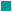 Πρόγραμμα Σπουδών: Σπουδές στον Ευρωπαϊκό Πολιτισμό, Θεματική Ενότητα: ‘‘Εξελίξεις στον Ευρωπαϊκό Πολιτισμό κατά τον 20ο Αιώνα’’. Τις περιόδους 2008-09, 2011-16 και 2017-20 διατέλεσα Βοηθός Συντονιστή της Ενότητας.  1984–1990 και 1999 έως 02-2002. Διάφορες εργασίες μερικούς απασχόλησης.III. ΞΕΝΕΣ ΓΛΩΣΣΕΣ (πλην Αγγλικών). 1982  Diplôme de Langue et de Civilisation Françaises (Ambassade de France à       Athènes).         1980  Certificat de Langue Française  (Institut Français d’Athènes).IV. ΕΠΙΜΟΡΦΩΣΗ.  03-2018 Πιστοποιητικό στην Ανοικτή & Εξ Αποστάσεως Εκπαίδευση, Μονάδα Εσωτερικής Αξιολόγησης και Επιμόρφωσης (ΜΕΑΕ) του ΕΑΠ.V. ΕΠΙΣΤΗΜΟΝΙΚΕΣ ΔΗΜΟΣΙΕΥΣΕΙΣ. «Max Weber: Η Κριτική και η Πολιτική Αναδιάρθρωση της Νεωτερικότητας», στo Γ. Πλειός (επιμ.), Πρακτικά του 7ου Πανελλήνιου Συνεδρίου της ΕΚΕ: Κοινωνίες μετά την Κρίση. Κοινωνίες χωρίς Κρίση;, Αθήνα: Ελληνική Κοινωνιολογική Εταιρεία, 2020 (υπό έκδοση). «Η Γενεαλογική Κριτική του Max Weber στον Δυτικό Εξορθολογισμό», στο Γ. Κτενάς & Α. Σχισμένος (επιμ.), Max Weber, Αθήνα: Εκδόσεις Ευρασία, 2020 (υπό έκδοση).«Η Εκκάλυψη του Κόσμου: Περί της Κριτικής του Habermas στον Καστοριάδη», στο Γ. Κτενάς & Α. Σχισμένος (επιμ.), Η Σκέψη του Κορνήλιου Καστοριάδη και η Σημασία της για μας Σήμερα, Αθήνα: Εκδόσεις Ευρασία, 2018, σσ. 171-184. «Η Γλωσσική Στροφή και η Αποκέντρωση του Υποκειμένου: Saussure και Derrida», στo Α.Γ. Παπαδόπουλος (επιμ.), Πρακτικά του 6ου Πανελλήνιου Συνεδρίου της ΕΚΕ: Η Κοινωνιολογία και ο Δημόσιος Ρόλος της στην Εποχή της Μεταμόρφωσης του Κόσμου, Αθήνα: Ελληνική Κοινωνιολογική Εταιρεία, 2018, ISBN: 978-960-9596-04-6, σσ. 565-574. «Πράξις και Συμβάν: Αντιφάσεις της Κοινωνικοϊστορικής Θέσμισης», στο Γ. Κτενάς (επιμ.), Πρακτικά του Συνεδρίου: Η Κοινωνική και Πολιτική Σκέψη του Κορνήλιου Καστοριάδη: 20 Χρόνια Μετά, Αθήνα: Πάντειον Πανεπιστήμιο, 2020 (υπό έκδοση). «Η Κριτική της Πολιτικής Σφαίρας: Η Διαμάχη Habermas και Foucault», Κοινωνιολογική Επιθεώρηση, τομ. 1, τχ. 5-6, Ιούνιος 2019, σσ. 217-232. «Η Κριτική της Νεωτερικής Τεχνολογίας στη Φαινομενολογική Σκέψη», στo Γ. Ζαϊμάκης (επιμ.), Ερευνητικές Διαδρομές στις Κοινωνικές Επιστήμες: Θεωρητικές-Μεθοδολογικές Συμβολές και Μελέτες Περίπτωσης, Ηράκλειο: Πανεπιστημιακές Εκδόσεις Κρήτης, 2018, σσ. 31-45. / Σ.Μ. Κονιόρδος (επιμ.), Πρακτικά του 5ου Πανελλήνιου Συνεδρίου της ΕΚΕ: Η Ελληνική Κοινωνία στο Σταυροδρόμι της Κρίσης, Αθήνα: Ελληνική Κοινωνιολογική Εταιρεία, 2016, ISBN: 978-960-9596-03-9, σσ. 577-589.  «Η Απώλεια του Κόσμου: ο Heidegger και η Arendt για τη Νεωτερικότητα», στο Γ. Φαράκλας και Π. Κουφοπούλου (επιμ.), Πολιτική της Πράξης: Ένας Οδηγός για την Σκέψη της Άρεντ, Αθήνα: Εκδόσεις Νήσος, 2020,  σσ. 109-130 (υπό έκδοση). «The ‘Linguistic Turn’ and Continental Sociology: the Question of Agency and Structure», στο A.-A. Kyrtsis and S. Koniordos (eds.), Routledge Handbook of European Sociology, London & New York: Routledge, 2014, pp. 98-115. «Το Ζήτημα της Διάνοιξης του Κόσμου στην Ερμηνευτική του Charles Taylor», Κοινωνιολογική Επιθεώρηση, τομ. 1, τχ. 1, Δεκέμβριος 2013, σσ. 105-130. «Το Ανοίκειο στον Freud και τον Heidegger», υπό έκδοση στο Β. Αράπογλου & Β. Ρωμανός (επιμ.), Το Ανοίκειο και η Αστική Εμπειρία (Αθήνα: Πλέθρον, 2020). (υπό έκδοση). «Εισαγωγή», στο Το Ανοίκειο και η Αστική Εμπειρία, επιμ. Β. Αράπογλου & Β. Ρωμανός (Αθήνα: Πλέθρον, 2020). (υπό έκδοση). «Πολιτικός Αυτοκαθορισμός και Πολιτισμική Ιδιαιτερότητα», στο Γ. Οικονόμου (επιμ.), Η Γένεση της Δημοκρατίας και η Σημερινή Κρίση (Αθήνα: Εκδόσεις Ευρασία, 2011), σσ. 107-132. «Εργασία και Χειραφέτηση: Marx και Arendt», στο Χ. Καρακιουλάφη & Μ. Σπυριδάκης (επιμ.), Εργασία και Κοινωνία: Διεπιστημονικές Προσεγγίσεις (Αθήνα: Εκδόσεις Διόνικος, 2010), σσ. 13-42.  «Η Hannah Arendt και η Ιδέα μιας Αυτοαναφορικής Πολιτικής», Σύγχρονα Θέματα, τεύχος 103, Οκτώβριος-Δεκέμβριος 2008, σσ. 80-6.  «Η Μαρξική Κριτική της Νεωτερικότητας και το Πρόβλημα της Ορθολογικότητας της Ιστορίας», στο Σ. Κονιόρδος (επιμ.), Κοινωνική Σκέψη και Νεωτερικότητα (Αθήνα: Εκδόσεις Gutenberg, 2009), σσ. 59-92. «Ο Καρλ Μαρξ και η Νεωτερικότητα», στο CD-ROM/1/09: Θεματική Ενότητα ΕΠΟ 41: Προσεγγίσεις για τη Νεωτερικότητα κατά τον 20ο Αιώνα (Πάτρα: Εκδόσεις Ελληνικού Ανοικτού Πανεπιστημίου, 2008).  «Το Ζήτημα της Σχέσης Κοινωνικής Δομής και Κοινωνικής Δράσης», στο Σ.Μ. Κονιόρδος (επιμ.), Ειδικά Θέματα του Ευρωπαϊκού Πολιτισμού: Θεωρητικά Διλήμματα και Κοινωνική Πραγματικότητα (Πάτρα: Εκδόσεις Ελληνικού Ανοικτού Πανεπιστημίου, 2008), σσ. 13-123. «To Ζωντανό Κυριεύει το Πεθαμένο; Δομή, Δράση και Υποκειμενικότητα στον Pierre Bourdieu», στο Σ. Παπαιωάννου (επιμ.), Ζητήματα Θεωρίας και Μεθόδου των  Κοινωνικών Επιστημών (Αθήνα: Κριτική, 2007), σσ. 338-361. «Πολιτικός Θεμελιωτισμός και Δημοκρατική Κρίση στη Hannah Arendt», Επιστήμη και Κοινωνία: Επιθεώρηση Πολιτικής και Ηθικής Θεωρίας, τεύχος 15, Φθινόπωρο-Χειμώνας 2005, σσ. 165-195. «Το Αισθητικό και το Πολιτικό Στοιχείο: Καντ και Χάνα Άρεντ», στο Χ. Άρεντ, Η Πολιτική Φιλοσοφία του Καντ, πρόλ., μτφρ. & επίμετρο Β. Ρωμανός, επιμ. Γ. Σαγκριώτης (Αθήνα: Εκδόσεις Νήσος, 2008), σσ. 171-221. «Πρόλογος», στο Χ. Άρεντ, Η Πολιτική Φιλοσοφία του Καντ, μτφρ. & επίμετρο Β. Ρωμανός, επιμ. Γ. Σαγκριώτης (Αθήνα: Εκδόσεις Νήσος, 2008), σσ. 9-12. «Η Νομιμοποίηση της Νεωτερικότητας: Καστοριάδης και Καντ», στο Κ. Σπαντιδάκης (επιμ.), Κ.Ι. Δεσποτόπουλος (προλ.), Ψυχή-Λόγος-Πόλις: Αφιέρωμα στον Κορνήλιο Καστοριάδη (Αθήνα: Εκδόσεις Ύψιλον/Βιβλία, 2007), σσ. 127-156. «Imaginary Significations and the Construction of Social Identity», υπό έκδοση στο K. Leledakis (ed.), The Social Theory of Cornelius Castoriadis (London: Peter Lang, 2020). Υπάρχει βεβαίωση δημοσίευσης στο αρχείο σας. «Η Συγκρότηση και η Θεμελίωση του Πολιτικού στη Hannah Arendt», Ελληνική Επιθεώρηση Πολιτικής Επιστήμης, τεύχος 23, Απρίλιος 2004, σσ. 26-52. «Η Έννοια του Αυτόνομου Υποκειμένου μετά τον Kant», στο Β. Ρωμανός & Θ. Λίποβατς (επιμ.), Το Υποκείμενο στην Ύστερη Νεωτερικότητα (Αθήνα: Εκδόσεις Νήσος, 2002), σσ. 17-76.  «Εισαγωγή: Υποκείμενο, Ηθική, Πολιτική στην Ύστερη Νεωτερικότητα», στο Β. Ρωμανός & Θ. Λίποβατς (2002), …οπ.π., σσ. 9-16.VI. ΣΥΝΕΔΡΙΑ, ΣΕΜΙΝΑΡΙΑ, ΠΑΡΟΥΣΙΑΣΕΙΣ, ΑΝΑΚΟΙΝΩΣΕΙΣ.24/09/2020, Εισήγηση: «Η Κριτική του Max Weber στον Δυτικό Εξορθολογισμό», Ειδική Συνεδρία: Ο Max Weber και η Κοινωνιολογία, 7ο Πανελλήνιο Συνέδριο της Ελληνικής Κοινωνιολογικής Εταιρίας (ΕΚΕ): Κοινωνίες μετά την Κρίση. Κοινωνίες χωρίς Κρίση;. 31/03/2018, Εισήγηση: «Η Γλωσσική Στροφή και η Αποκέντρωση του Υποκειμένου: Saussure και Derrida», Ειδική Συνεδρία: Συγκρότηση και Κρίση του Νεωτερικού Υποκειμένου, 6ο Πανελλήνιο Συνέδριο της Ελληνικής Κοινωνιολογικής Εταιρίας (ΕΚΕ). 03/12/2017, Εισήγηση: «Πράξις και Συμβάν: Αντιφάσεις της Κοινωνικοϊστορικής Θέσμισης», Επιστημονικό Συνέδριο Η Κοινωνική και Πολιτική Σκέψη του Κορνήλιου Καστοριάδη: 20 Χρόνια Μετά, Πάντειο Πανεπιστήμιο Κοινωνικών και Πολιτικών Επιστημών, Τμήμα Πολιτικής Επιστήμης και Ιστορίας.  11/06/2016, Εισήγηση: «Θεμελιώσεις του Δημόσιου Πεδίου: Habermas και Foucault», Επιστημονικό Συνέδριο στη μνήμη του Σταύρου Κωνσταντακόπουλου: Θεωρία της Δημοκρατίας, Πάντειο Πανεπιστήμιο Κοινωνικών και Πολιτικών Επιστημών, Τμήμα Πολιτικής Επιστήμης και Ιστορίας.  10-11/06/2016, Μέλος Οργανωτικής Επιτροπής του Επιστημονικού Συνεδρίου στη μνήμη του Σταύρου Κωνσταντακόπουλου: Θεωρία της Δημοκρατίας, Πάντειο Πανεπιστήμιο Κοινωνικών και Πολιτικών Επιστημών, Τμήμα Πολιτικής Επιστήμης και Ιστορίας.  12/12/2015, Εισήγηση: «Η Κριτική της Νεωτερικής Τεχνολογίας στη Φαινομενολογική Σκέψη», Ειδική Συνεδρία: Κριτικές της Νεωτερικότητας, 5ο Πανελλήνιο Συνέδριο της Ελληνικής Κοινωνιολογικής Εταιρίας (ΕΚΕ) με τη Συνδιοργάνωση του Τμήματος Επικοινωνίας και ΜΜΕ, ΕΚΠΑ. 23/10-25/10/2015, Μέλος Οργανωτικής Επιτροπής και Συντονισμός (μαζί με Α. Μουζακίτη) Θεματικής Ομάδας Εργασίας «Σύγχρονη Κοινωνική Θεωρία», 21ο Πανελλήνιο Μεταπτυχιακό Εντατικό Συνέδριο-Σεμινάριο «Ζητήματα Μεθοδολογίας της Έρευνας στις Κοινωνικές Επιστήμες», Τμήμα Κοινωνιολογίας, Πανεπιστήμιο Κρήτης. 23/10/2015, Εισήγηση: «Η Κριτική της Νεωτερικότητας στη Φαινομενολογική Σκέψη», Θεματική Ομάδα Εργασίας «Κοινωνική Θεωρία», 21ο Πανελλήνιο Μεταπτυχιακό Εντατικό Συνέδριο-Σεμινάριο «Ζητήματα Μεθοδολογίας της Έρευνας στις Κοινωνικές Επιστήμες», Τμήμα Κοινωνιολογίας, Πανεπιστήμιο Κρήτης. 25/10/2012, Εισήγηση: «Charles Taylor», Θεματική Ομάδα Εργασίας «Κοινωνική Θεωρία», 19ο Πανελλήνιο Μεταπτυχιακό Εντατικό Συνέδριο-Σεμινάριο «Ζητήματα Μεθοδολογίας της Έρευνας στις Κοινωνικές Επιστήμες», Τμήμα Κοινωνιολογίας, Πανεπιστήμιο Κρήτης. 25/10-28/10/2012, Μέλος Οργανωτικής Επιτροπής και Συντονισμός (μαζί με Α. Λαβράνου) Θεματικής Ομάδας Εργασίας «Κοινωνική Θεωρία», 19ο Πανελλήνιο Μεταπτυχιακό Εντατικό Συνέδριο-Σεμινάριο «Ζητήματα Μεθοδολογίας της Έρευνας στις Κοινωνικές Επιστήμες», Τμήμα Κοινωνιολογίας, Πανεπιστήμιο Κρήτης. 13/05/2011, Εισήγηση: «Το Ανοίκειο: Freud και Heidegger», στο Θεματικό Εργαστήριο «Το Ανοίκειο και η Αστική Εμπειρία» που διοργανώθηκε στο πλαίσιο του Προγράμματος Μεταπτυχιακών Σπουδών στην Κοινωνιολογία. Τμήμα Κοινωνιολογίας, Πανεπιστήμιο Κρήτης.  13/05-15/05/2011, Μέλος Οργανωτικής Επιτροπής (μαζί με Β. Αράπογλου) και Συντονισμός απογευματινής Συνεδρίας (14/05) του Θεματικού Εργαστηρίου «Το Ανοίκειο και η Αστική Εμπειρία» που διοργανώθηκε στο πλαίσιο του Προγράμματος Μεταπτυχιακών Σπουδών στην Κοινωνιολογία. Τμήμα Κοινωνιολογίας, Πανεπιστήμιο Κρήτης. 24/09-27/09/2010, Συντονισμός Θεματικής Ομάδας Εργασίας «Ιστορία και Θεωρία των Κοινωνικών Επιστημών», (μαζί με Μ. Αχείμαστο), 17ο Πανελλήνιο Μεταπτυχιακό Εντατικό Συνέδριο-Σεμινάριο «Ζητήματα Μεθοδολογίας της Έρευνας στις Κοινωνικές Επιστήμες», Τμήμα Κοινωνιολογίας, Πανεπιστήμιο Κρήτης. 09/05/10, Συντονισμός Πρωινής Συνεδρίας στο Συμπόσιο: Η Γένεση της Δημοκρατίας και η Κρίση της Σύγχρονης Κοινωνίας, στο Ιωνικό Κέντρο, Πλάκα, Αθήνα. 08/05/10, Εισήγηση: ‘‘Πολιτικός Αυτοκαθορισμός και Πολιτισμική Ιδιαιτερότητα’’, στο Ιωνικό Κέντρο, Πλάκα, Αθήνα. Συμπόσιο: Η Γένεση της Δημοκρατίας και η Κρίση της Σύγχρονης Κοινωνίας (προεδρεύουσα: Δ. Τσακίρη). 30/10-01/11/2009, Συντονισμός Θεματικής Ομάδας Εργασίας «Ζητήματα Θεωρίας και Επιστημολογίας Κοινωνικών Επιστημών», (μαζί με Α. Λαβράνου) 16ο Πανελλήνιο Μεταπτυχιακό Εντατικό Σεμινάριο-Συνέδριο «Ζητήματα Μεθοδολογίας της Έρευνας στις Κοινωνικές Επιστήμες». 03-06/10/2008,  Συντονισμός Θεματικής Ομάδας Εργασίας «Μέθοδος και Επιστήμη στην Παράδοση της Κοινωνικής Σκέψης», (μαζί με Μ. Αχείμαστο) 15ο Πανελλήνιο Μεταπτυχιακό Εντατικό Σεμινάριο-Συνέδριο «Ζητήματα Μεθοδολογίας της Έρευνας στις Κοινωνικές Επιστήμες».  24-04-2007, Εισήγηση: ‘‘Η Hannah Arendt και η Ιδέα μιας Αυτοαναφορικής Πολιτικής’’, στο Goethe-Institut Athen. Σειρά Διαλέξεων: Κριτικοί Στοχαστές του 20ου Αιώνα - Hannah Arendt: Η Φιλοσοφία και το Κακό (προεδρεύων: Γ. Κουζέλης).  13-12-2004, Εισήγηση: ‘‘Η Στοχαστική Κρίση ως Θεμέλιο του Δημόσιου Πεδίου: Καντ και Arendt’’, στο Διαρκές Σεμινάριο Διδασκόντων Φιλοσοφίας και Κοινωνικών Επιστημών (προεδρεύων: Κ. Καβουλάκος), Τμήμα Φιλοσοφικών και Κοινωνικών Σπουδών, Πανεπιστήμιο Κρήτης. 27-11-2004, Εισήγηση: ‘‘Δομή και δράση στον Pierre Bourdieu’’, στο Πανελλήνιο Μεταπτυχιακό Εντατικό Σεμινάριο-Συνέδριο για Υποψήφιους Διδάκτορες «Ζητήματα Μεθοδολογίας της Έρευνας στις Κοινωνικές Επιστήμες» (προεδρεύων: Σ. Παπαΐωάννου), Τμήμα Κοινωνιολογίας, Πανεπιστήμιο Κρήτης. 22-04-2004, Εισήγηση: ‘‘Η Κριτική Ικανότητα στον Καντ και στην Arendt’’, στο Διαρκές Σεμινάριο Θεωρίας και Επιστημολογίας των Κοινωνικών Επιστημών (προεδρεύων: Κ. Ψυχοπαίδης), Πανεπιστήμιο Αθηνών. 08-05-2003, Εισήγηση: ‘‘Η Αυτονομία στον Καντ και στον Καστοριάδη’’, στο Διαρκές Σεμινάριο Θεωρίας και Επιστημολογίας των Κοινωνικών Επιστημών (προεδρεύων: Κ. Ψυχοπαίδης), Πανεπιστήμιο Αθηνών.  06-03-2003, Παρουσίαση του συλλογικού τόμου: ‘‘Το Υποκείμενο στην Ύστερη Νεωτερικότητα’’ (επιμέλεια Β. Ρωμανός & Θ. Λίποβατς), στις Εκδόσεις Νήσος (συντονιστής: Γ. Κουζέλης).   07-02-2001, Εισήγηση: ‘‘Η Υποκειμενικότητα στους Habermas και  Καστοριάδη’’, στο Μεταπτυχιακό Σεμινάριο Ψυχανάλυσης και Πολιτικής Θεωρίας (προεδρεύων: Θ. Λίποβατς), Πάντειον Πανεπιστήμιο.VII. ΠΑΡΑΠΛΕΥΡΟ επιστημονικό ΕΡΓΟ.α. Επιβλέπων - Πτυχιακές Εργασίες 04-2014. Επιβλέπων καθηγητής της πτυχιακής εργασίας της κ. Χρυσούλας Καραντώνη, Τμήμα Κοινωνιολογίας, Πανεπιστήμιο Κρήτης. Τίτλος: «Η Σχέση Ατόμου και Πολιτισμού: Freud και Marcuse».β. Επιβλέπων - Μεταπτυχιακές Διπλωματικές 01-2020. Επιβλέπων καθηγητής της μεταπτυχιακής διπλωματικής της κ. Στεφανίας Βαρούχου για το ΠΜΣ Κοινωνιολογίας του Πανεπιστημίου Κρήτης. Τίτλος: «Η συγκρότηση του κοινωνικού υποκειμένου σύμφωνα με τον Jacques Lacan». 05-2018. Επιβλέπων καθηγητής της μεταπτυχιακής διπλωματικής της κ. Πηνελόπης Μπικάκη για το ΠΜΣ Κοινωνιολογίας του Πανεπιστημίου Κρήτης. Τίτλος: «Η 'Διάνοιξη' των Κοινωνικών Δομών: το Πρόβλημα της Ελευθερίας του Ατόμου στην Eρμηνευτική του Charles Taylor». 04-2018. Επιβλέπων καθηγητής της μεταπτυχιακής διπλωματικής του κ. Ευστάθιου Συμεών Κονιδάρη για το ΠΜΣ Κοινωνιολογίας του Πανεπιστημίου Κρήτης. Τίτλος: «Οι Οντολογικές Παραδοχές στη Θεωρία της Δικαιοσύνης του John Rawls και η κριτική της από τον Michael Sandel». 10-2017. Επιβλέπων καθηγητής της μεταπτυχιακής διπλωματικής του κ. Ιωάννη Χατζηκυριάκου για το ΠΜΣ Κοινωνιολογίας του Πανεπιστημίου Κρήτης. Τίτλος: «Η Κοινωνικο-Πολιτική Κατασκευή του Σώματος στον Foucault: Η Βιο-εξουσία και ο Έλεγχος του Γυναικείου Σώματος». 05-2016. Επιβλέπων καθηγητής της μεταπτυχιακής διπλωματικής της κ. Ελένης Καλησπεράτη για το ΠΜΣ Κοινωνιολογίας του Πανεπιστημίου Κρήτης. Τίτλος: «Το Κράτος Πρόνοιας ως Ρυθμιστής των Κοινωνικών Αντιφάσεων στη Σύγχρονη Κοινωνία μέσα από τη Μαρξιστική και Νεομαρξιστική Οπτική». 05-2015. Επιβλέπων καθηγητής της μεταπτυχιακής διπλωματικής της κ. Ευθαλίας Μαλινοπούλου για το ΠΜΣ Κοινωνιολογίας του Πανεπιστημίου Κρήτης. Τίτλος: «Parsons και Freud: Η Κοινωνική Κατασκευή του Ατόμου». 06-2014. Επιβλέπων καθηγητής της μεταπτυχιακής διπλωματικής του κ. Ιωάννη Ζάρρα για το ΠΜΣ Κοινωνιολογίας του Πανεπιστημίου Κρήτης. Τίτλος: «Charles Taylor: Κριτική και Ανασυγκρότηση της Νεωτερικότητας». 05-2013. Επιβλέπων καθηγητής της μεταπτυχιακής διπλωματικής της κ. Μαρίας Καψάλη για το ΠΜΣ Κοινωνιολογίας του Πανεπιστημίου Κρήτης. Τίτλος: «Η Θεωρία της Κοινωνικής Συγκρότησης του Κορνήλιου Καστοριάδη: μια Εναλλακτική Κατανόηση της Ανθρώπινης Κοινωνίας και της Ανθρώπινης Ιστορίας». 06-2009. Επιβλέπων καθηγητής της μεταπτυχιακής διπλωματικής του κ. Άγι Μεταξόπουλου για το ΠΜΣ Κοινωνιολογίας του Πανεπιστημίου Κρήτης. Τίτλος: «Η μετάβαση από τη Νεωτερικότητα στη Μετανεωτερικότητα και η διαμάχη του Μοντέρνου με το Μεταμοντέρνο».γ. Συμμετοχή σε Εξεταστικές και Εισηγητικές Επιτροπές 23-06-2017. Μέλος της Τριμελούς Εξεταστικής Επιτροπής της διπλωματικής εργασίας του μεταπτυχιακού φοιτητή κ. Νικόλαου Αναπλιώτη, για το ΠΜΣ «Κοινωνική Θεωρία και Πολιτική Φιλοσοφία» του Τμήματος Πολιτικής Επιστήμης και Ιστορίας του Παντείου Πανεπιστημίου Κοινωνικών και Πολιτικών Επιστημών. Τίτλος: «Ο Ρόλος της Δημιουργικής Φαντασίας στη Συγκρότηση της Πραγματικότητας:  Καντ, Καστοριάδης». 24-09-2014. Μέλος της Τριμελούς Εξεταστικής Επιτροπής της διπλωματικής εργασίας της μεταπτυχιακής φοιτήτριας κ. Φλωριάνας Στέφη, για το ΠΜΣ «Κοινωνική και Πολιτική Θεωρία» του Τμήματος Πολιτικής Επιστήμης και Ιστορίας του Παντείου Πανεπιστημίου Κοινωνικών και Πολιτικών Επιστημών. Τίτλος: «Καστοριάδης και Freud: Υποκείμενο και Αυτονομία». 26-06-2014. Μέλος της Επταμελούς Εξεταστικής Επιτροπής της διδακτορικής διατριβής του υποψήφιου διδάκτορα του Τμήματος Φιλοσοφικών και Κοινωνικών Σπουδών του Πανεπιστημίου Κρήτης κ. Ε. Παπαδημητρόπουλου. Τίτλος: «Ορθολογική Κυριαρχία και Ελευθερία στο έργο του Κορνήλιου Καστοριάδη». 04-11-2010. Μέλος της τριμελούς Εισηγητικής Επιτροπής για την πλήρωση μιας θέσης Δ.Ε.Π. στη βαθμίδα του λέκτορα στο Τμήμα Κοινωνιολογίας του Πανεπιστημίου Κρήτης με γνωστικό αντικείμενο «Σύγχρονη Κοινωνιολογική Θεωρία». 27-10-2010. Μέλος της τριμελούς Εισηγητικής Επιτροπής για την πλήρωση μιας θέσης Δ.Ε.Π. στη βαθμίδα του λέκτορα στο Παιδαγωγικό Τμήμα Δημοτικής Εκπαίδευσης του Πανεπιστημίου Κρήτης με γνωστικό αντικείμενο «Κοινωνιολογία με έμφαση στις Κοινωνικές Θεωρίες». δ. Συμμετοχή σε Επιστημονικά Περιοδικά και Επιτροπές Συνεδρίων από 2016. Member of the Editorial Board, section "Sociological Theory" του περιοδικού Frontiers in Sociology, http://journal.frontiersin.org/journal/sociology# editorial-board 25-28/10/2012. Μέλος της επιστημονικής επιτροπής του 19ου Πανελλήνιου Μεταπτυχιακού Εντατικού Σεμιναρίου-Συνεδρίου «Ζητήματα Μεθοδολογίας της Έρευνας στις Κοινωνικές Επιστήμες», Τμήμα Κοινωνιολογίας, Ρέθυμνο, Κρήτη.27-10/30-10-2011. Μέλος της επιστημονικής επιτροπής του 18ου Πανελλήνιου Μεταπτυχιακού Εντατικού Σεμιναρίου-Συνεδρίου «Ζητήματα Μεθοδολογίας της Έρευνας στις Κοινωνικές Επιστήμες», Τμήμα Κοινωνιολογίας, Ρέθυμνο, Κρήτη. από 2011. Μέλος του επιστημονικού συμβουλίου του περιοδικού Κοινωνική Θεωρία: Επιθεώρηση Κοινωνικής και Πολιτικής Θεωρίας, εκδ. Παπαζήση. από 2011. Μέλος της επιστημονικής επιτροπής του περιοδικού Κοινωνιολογική Επιθεώρηση (Hellenic Sociological Review). Επιστημονική Έκδοση της Ελληνικής Κοινωνιολογικής Εταιρίας (ΕΚΕ), εκδ. Επίκεντρο. 24-09/27-09-2010. Μέλος της επιστημονικής επιτροπής του 17ου Πανελλήνιου Μεταπτυχιακού Εντατικού Σεμιναρίου-Συνεδρίου «Ζητήματα Μεθοδολογίας της Έρευνας στις Κοινωνικές Επιστήμες», Τμήμα Κοινωνιολογίας, Ρέθυμνο, Κρήτη.30-10/01-11-2009. Μέλος της επιστημονικής επιτροπής του 16ου Πανελλήνιου Μεταπτυχιακού Εντατικού Σεμιναρίου-Συνεδρίου «Ζητήματα Μεθοδολογίας της Έρευνας στις Κοινωνικές Επιστήμες», Τμήμα Κοινωνιολογίας, Ρέθυμνο, Κρήτη.03-06/10-2008. Μέλος της επιστημονικής επιτροπής του 15ου Πανελλήνιου Μεταπτυχιακού Εντατικού Σεμιναρίου-Συνεδρίου «Ζητήματα Μεθοδολογίας της Έρευνας στις Κοινωνικές Επιστήμες», Τμήμα Κοινωνιολογίας, Ρέθυμνο, Κρήτη. 12-2005. Αξιολογητής κειμένου υποβληθέντος προς κρίση στο επιστημονικό περιοδικό Επιστήμη και Κοινωνία: Επιθεώρηση Πολιτικής και Ηθικής Θεωρίας.ε. Μεταφράσεις- Επιμέλειες 01-2021. Επιμέλεια του τόμου του Anthony Elliott, Contemporary Social Theory: an Introduction, 2nd ed., για λογαριασμό των εκδόσεων Πεδίο (Αθήνα, 2021), Κωδικός βιβλίου στον Εύδοξο: 94692078, ISBN 978-960-635-264-5.  06-2019. Επιμέλεια και συγγραφή μέρους του ΟΔΗΓΟΥ ΜΕΛΕΤΗΣ (ΕΑΠ, Πάτρα, 2019) για τη Θεματική Ενότητα ΕΠΟ 41: Εξελίξεις στον Ευρωπαϊκό Πολιτισμό τον 20ο Αιώνα της Σχολής Ανθρωπιστικών Σπουδών του Ελληνικού Ανοικτού Πανεπιστημίου.  07-2004. Μετάφραση του τόμου Hannah Arendt, Lectures on Kant’s Political Philosophy, επιμ. & επίμετρο R. Beiner (Σικάγο: The University of Chicago Press, 1982) για τις εκδόσεις Νήσος (2008). 10-2000. (Μέλος μεταφραστικής ομάδας) Hugh Lawson-Tancred, Plato’s Republic and the Greek Enlightenment (London: Bristol Classical Press, 1998). Στις εκδόσεις Περίπλους (Αθήνα, 2006).